Приложение №1. Схемы, формулы. 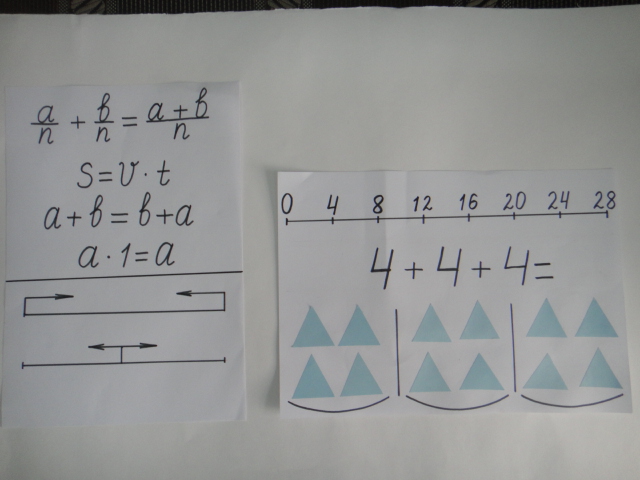 